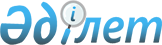 О внесении изменений в решение XIV сессии Шахтинского городского маслихата от 11 декабря 2012 года N 895/14 "О городском бюджете на 2013-2015 годы"
					
			С истёкшим сроком
			
			
		
					Решение XVII сессии V созыва Шахтинского городского маслихата Карагандинской области от 3 апреля 2013 года N 913/17. Зарегистрировано Департаментом юстиции Карагандинской области 9 апреля 2013 года N 2292. Прекращено действие в связи с истечением срока
      В соответствии с Бюджетным кодексом Республики Казахстан от 4 декабря 2008 года, Законом Республики Казахстан от 23 января 2001 года "О местном государственном управлении и самоуправлении в Республике Казахстан", городской маслихат РЕШИЛ:
      1. Внести в решение XIV сессии Шахтинского городского маслихата от 11 декабря 2012 года N 895/14 "О городском бюджете на 2013-2015 годы" (зарегистрировано в Реестре государственной регистрации нормативных правовых актов за N 2064, опубликовано 18 января 2013 года в газете "Шахтинский вестник" N 2), в которое внесены изменения решением XV сессии Шахтинского городского маслихата от 22 февраля 2013 года N 901/15 "О внесении изменений в решение XIV сессии Шахтинского городского маслихата от 11 декабря 2012 года N 895/14 "О городском бюджете на 2013-2015 годы" (зарегистрировано в Реестре государственной регистрации нормативных правовых актов за N 2191, опубликовано 15 марта 2013 года в газете "Шахтинский вестник" N 10) следующие изменения:
      1) в пункте 1:
      в подпункте 1):
      цифры "4 927 447" заменить цифрами "4 349 825";
      цифры "4 084 469" заменить цифрами "3 506 847";
      в подпункте 2):
      цифры "4 971 014" заменить цифрами "4 393 392";
      2) приложения 1, 4, 5, 6 к указанному решению изложить в новой редакции согласно приложениям 1, 2, 3, 4 к настоящему решению.
      2. Настоящее решение вводится в действие с 1 января 2013 года. Городской бюджет на 2013 год Целевые трансферты и бюджетные кредиты
из областного бюджета на 2013 год Целевые трансферты и бюджетные кредиты администраторам
бюджетных программ города на 2013 год Расходы по бюджетным программам, реализуемые
в поселке Шахан на 2013 год
					© 2012. РГП на ПХВ «Институт законодательства и правовой информации Республики Казахстан» Министерства юстиции Республики Казахстан
				
Председатель сессии
С. Суханова
Секретарь городского маслихата
А. Сатова
СОГЛАСОВАНО
Начальник
государственного учреждения
"Отдел экономики и бюджетного
планирования города Шахтинск"
О. ФайзулинаПриложение 1
к решению XVII сессии
городского маслихата
от 3 апреля 2013 года N 913/17
Приложение 1
к решению XIV сессии
городского маслихата
от 11 декабря 2012 года N 895/14
Категория
Категория
Категория
Категория
Сумма (тысяч тенге)
Класс
Класс
Класс
Сумма (тысяч тенге)
Подкласс
Подкласс
Сумма (тысяч тенге)
Наименование
Сумма (тысяч тенге)
1
2
3
4
5
I. Доходы
4349825
1
Налоговые поступления
806327
01
Подоходный налог
195469
2
Индивидуальный подоходный налог
195469
03
Социальный налог
122776
1
Социальный налог
122776
04
Налоги на собственность
428031
1
Налоги на имущество
2670
3
Земельный налог
342594
4
Налог на транспортные средства
82760
5
Единый земельный налог
7
05
Внутренние налоги на товары, работы и услуги
45760
2
Акцизы
3545
3
Поступления за использование природных и других ресурсов
29000
4
Сборы за ведение предпринимательской и профессиональной деятельности
11816
5
Налог на игорный бизнес
1399
08
Обязательные платежи, взимаемые за совершение юридически значимых действий и (или) выдачу документов уполномоченными на то государственными органами или должностными лицами
14291
1
Государственная пошлина
14291
2
Неналоговые поступления
10913
01
Доходы от государственной собственности
9899
1
Поступления части чистого дохода государственных предприятий
1348
5
Доходы от аренды имущества, находящегося в государственной собственности
8551
02
Поступления от реализации товаров (работ, услуг) государственными учреждениями, финансируемыми из государственного бюджета
14
1
Поступления от реализации товаров (работ, услуг) государственными учреждениями, финансируемыми из государственного бюджета
14
06
Прочие неналоговые поступления
1000
1
Прочие неналоговые поступления
1000
3
Поступления от продажи основного капитала
25738
03
Продажа земли и нематериальных активов
25738
1
Продажа земли
24038
2
Продажа нематериальных активов
1700
4
Поступления трансфертов
3506847
02
Трансферты из вышестоящих органов государственного управления
3506847
2
Трансферты из областного бюджета
3506847
Функциональная группа
Функциональная группа
Функциональная группа
Функциональная группа
Функциональная группа
Сумма (тысяч тенге)
Функциональная подгруппа
Функциональная подгруппа
Функциональная подгруппа
Функциональная подгруппа
Сумма (тысяч тенге)
Администратор бюджетных программ
Администратор бюджетных программ
Администратор бюджетных программ
Сумма (тысяч тенге)
Программа
Программа
Сумма (тысяч тенге)
Наименование
Сумма (тысяч тенге)
II. Затраты
4393392
01
Государственные услуги общего характера
188162
1
Представительные, исполнительные и другие органы, выполняющие общие функции государственного управления
142554
112
Аппарат маслихата района (города областного значения)
20701
001
Услуги по обеспечению деятельности маслихата района (города областного значения)
15953
003
Капитальные расходы государственного органа
4748
122
Аппарат акима района (города областного значения)
66915
001
Услуги по обеспечению деятельности акима района (города областного значения)
66361
003
Капитальные расходы государственного органа
250
009
Капитальные расходы подведомственных государственных учреждений и организаций
304
123
Аппарат акима района в городе, города районного значения, поселка, аула (села), аульного (сельского) округа
54938
001
Услуги по обеспечению деятельности акима района в городе, города районного значения, поселка, аула (села), аульного (сельского) округа
54138
022
Капитальные расходы государственного органа
800
2
Финансовая деятельность
22790
452
Отдел финансов района (города областного значения)
22790
001
Услуги по реализации государственной политики в области исполнения бюджета района (города областного значения) и управления коммунальной собственностью района (города областного значения)
16545
003
Проведение оценки имущества в целях налогообложения
2000
011
Учет, хранение, оценка и реализация имущества, поступившего в коммунальную собственность
4000
018
Капитальные расходы государственного органа
245
5
Планирование и статистическая деятельность
22818
453
Отдел экономики и бюджетного планирования района (города областного значения)
22818
001
Услуги по реализации государственной политики в области формирования и развития экономической политики, системы государственного планирования и управления района (города областного значения)
18113
004
Капитальные расходы государственного органа
3730
110
Экономическая экспертиза бюджетных инвестиций, планируемых к реализации посредством участия государства в уставном капитале юридических лиц
975
02
Оборона
4788
1
Военные нужды
4263
122
Аппарат акима района (города областного значения)
4263
005
Мероприятия в рамках исполнения всеобщей воинской обязанности
4263
2
Организация работы по чрезвычайным ситуациям
525
122
Аппарат акима района (города областного значения)
525
006
Предупреждение и ликвидация чрезвычайных ситуаций масштаба района (города областного значения)
100
007
Мероприятия по профилактике и тушению степных пожаров районного (городского) масштаба, а также пожаров в населенных пунктах, в которых не созданы органы государственной противопожарной службы
425
03
Общественный порядок, безопасность, правовая, судебная, уголовно-исполнительная деятельность
11800
9
Прочие услуги в области общественного порядка и безопасности
11800
458
Отдел жилищно-коммунального хозяйства, пассажирского транспорта и автомобильных дорог района (города областного значения)
11800
021
Обеспечение безопасности дорожного движения в населенных пунктах
11800
04
Образование
1830300
1
Дошкольное воспитание и обучение
388172
471
Отдел образования, физической культуры и спорта района (города областного значения)
388172
003
Обеспечение деятельности организаций дошкольного воспитания и обучения
25165
040
Реализация государственного образовательного заказа в дошкольных организациях образования
363007
2
Начальное, основное среднее и общее среднее образование
1264170
471
Отдел образования, физической культуры и спорта района (города областного значения)
1264170
004
Общеобразовательное обучение
1134896
005
Дополнительное образование для детей и юношества
129274
4
Техническое и профессиональное, послесреднее образование
21795
471
Отдел образования, физической культуры и спорта района (города областного значения)
21795
007
Организация профессионального обучения
21795
9
Прочие услуги в области образования
156163
471
Отдел образования, физической культуры и спорта района (города областного значения)
145891
009
Приобретение и доставка учебников, учебно-методических комплексов для государственных учреждений образования района (города областного значения)
20696
010
Проведение школьных олимпиад, внешкольных мероприятий и конкурсов районного (городского) масштаба
480
020
Ежемесячная выплата денежных средств опекунам (попечителям) на содержание ребенка-сироты (детей-сирот), и ребенка (детей), оставшегося без попечения родителей
38300
067
Капитальные расходы подведомственных государственных учреждений и организаций
86415
472
Отдел строительства, архитектуры и градостроительства района (города областного значения)
10272
037
Строительство и реконструкция объектов образования
10272
06
Социальная помощь и социальное обеспечение
200571
2
Социальная помощь
161176
451
Отдел занятости и социальных программ района (города областного значения)
158117
002
Программа занятости
15257
005
Государственная адресная социальная помощь
6500
006
Оказание жилищной помощи
8334
007
Социальная помощь отдельным категориям нуждающихся граждан по решениям местных представительных органов
38095
010
Материальное обеспечение детей-инвалидов, воспитывающихся и обучающихся на дому
1108
014
Оказание социальной помощи нуждающимся гражданам на дому
47334
016
Государственные пособия на детей до 18 лет
2576
017
Обеспечение нуждающихся инвалидов обязательными гигиеническими средствами и предоставление услуг специалистами жестового языка, индивидуальными помощниками в соответствии с индивидуальной программой реабилитации инвалида
37291
023
Обеспечение деятельности центров занятости населения
1622
471
Отдел образования, физической культуры и спорта района (города областного значения)
3059
012
Социальная поддержка обучающихся и воспитанников организаций образования очной формы обучения в виде льготного проезда на общественном транспорте (кроме такси) по решению местных представительных органов
3059
9
Прочие услуги в области социальной помощи и социального обеспечения
39395
451
Отдел занятости и социальных программ района (города областного значения)
39395
001
Услуги по реализации государственной политики на местном уровне в области обеспечения занятости и реализации социальных программ для населения
37437
011
Оплата услуг по зачислению, выплате и доставке пособий и других социальных выплат
806
021
Капитальные расходы государственного органа
1152
07
Жилищно-коммунальное хозяйство
1542369
1
Жилищное хозяйство
31473
458
Отдел жилищно-коммунального хозяйства, пассажирского транспорта и автомобильных дорог района (города областного значения)
7000
003
Организация сохранения государственного жилищного фонда
7000
472
Отдел строительства, архитектуры и градостроительства района (города областного значения)
17251
003
Проектирование, строительство и (или) приобретение жилья коммунального жилищного фонда
16251
004
Проектирование, развитие, обустройство и (или) приобретение инженерно-коммуникационной инфраструктуры
1000
479
Отдел жилищной инспекции района (города областного значения)
7222
001
Услуги по реализации государственной политики на местном уровне в области жилищного фонда
5728
002
Создание информационных систем
889
005
Капитальные расходы государственного органа
605
2
Коммунальное хозяйство
1389665
458
Отдел жилищно-коммунального хозяйства, пассажирского транспорта и автомобильных дорог района (города областного значения)
1359632
011
Обеспечение бесперебойного теплоснабжения малых городов
1342132
012
Функционирование системы водоснабжения и водоотведения
17500
472
Отдел строительства, архитектуры и градостроительства района (города областного значения)
30033
005
Развитие коммунального хозяйства
200
006
Развитие системы водоснабжения и водоотведения
29833
3
Благоустройство населенных пунктов
121231
123
Аппарат акима района в городе, города районного значения, поселка, аула (села), аульного (сельского) округа
49696
008
Освещение улиц населенных пунктов
26384
009
Обеспечение санитарии населенных пунктов
621
011
Благоустройство и озеленение населенных пунктов
22691
458
Отдел жилищно-коммунального хозяйства, пассажирского транспорта и автомобильных дорог района (города областного значения)
71535
015
Освещение улиц в населенных пунктах
20000
016
Обеспечение санитарии населенных пунктов
10381
017
Содержание мест захоронений и захоронение безродных
700
018
Благоустройство и озеленение населенных пунктов
40454
08
Культура, спорт, туризм и информационное пространство
219806
1
Деятельность в области культуры
91392
455
Отдел культуры и развития языков района (города областного значения)
91392
003
Поддержка культурно-досуговой работы
91392
2
Спорт
3858
471
Отдел образования, физической культуры и спорта района (города областного значения)
3858
014
Проведение спортивных соревнований на районном (города областного значения) уровне
2858
015
Подготовка и участие членов сборных команд района (города областного значения) по различным видам спорта на областных спортивных соревнованиях
1000
3
Информационное пространство
78945
455
Отдел культуры и развития языков района (города областного значения)
63545
006
Функционирование районных (городских) библиотек
55454
007
Развитие государственного языка и других языков народа Казахстана
8091
456
Отдел внутренней политики района (города областного значения)
15400
002
Услуги по проведению государственной информационной политики через газеты и журналы
13400
005
Услуги по проведению государственной информационной политики через телерадиовещание
2000
9
Прочие услуги по организации культуры, спорта, туризма и информационного пространства
45611
455
Отдел культуры и развития языков района (города областного значения)
22605
001
Услуги по реализации государственной политики на местном уровне в области развития языков и культуры
7958
010
Капитальные расходы государственного органа
45
032
Капитальные расходы подведомственных государственных учреждений и организаций
14602
456
Отдел внутренней политики района (города областного значения)
23006
001
Услуги по реализации государственной политики на местном уровне в области информации, укрепления государственности и формирования социального оптимизма граждан
13698
003
Реализация мероприятий в сфере молодежной политики
8919
006
Капитальные расходы государственного органа
60
032
Капитальные расходы подведомственных государственных учреждений и организаций
329
09
Топливно-энергетический комплекс и недропользование
433
9
Прочие услуги в области топливно-энергетического комплекса и недропользования
433
472
Отдел строительства, архитектуры и градостроительства района (города областного значения)
433
009
Развитие теплоэнергетической системы
433
10
Сельское, водное, лесное, рыбное хозяйство, особо охраняемые природные территории, охрана окружающей среды и животного мира, земельные отношения
37241
1
Сельское хозяйство
20908
472
Отдел строительства, архитектуры и градостроительства района (города областного значения)
9329
010
Развитие объектов сельского хозяйства
9329
474
Отдел сельского хозяйства и ветеринарии района (города областного значения)
11579
001
Услуги по реализации государственной политики на местном уровне в сфере сельского хозяйства и ветеринарии
10879
003
Капитальные расходы государственного органа
32
007
Организация отлова и уничтожения бродячих собак и кошек
668
6
Земельные отношения
12564
463
Отдел земельных отношений района (города областного значения)
12564
001
Услуги по реализации государственной политики в области регулирования земельных отношений на территории района (города областного значения)
9872
004
Организация работ по зонированию земель
2336
007
Капитальные расходы государственного органа
356
9
Прочие услуги в области сельского, водного, лесного, рыбного хозяйства, охраны окружающей среды и земельных отношений
3769
474
Отдел сельского хозяйства и ветеринарии района (города областного значения)
3769
013
Проведение противоэпизоотических мероприятий
3769
11
Промышленность, архитектурная, градостроительная и строительная деятельность
14879
2
Архитектурная, градостроительная и строительная деятельность
14879
472
Отдел строительства, архитектуры и градостроительства района (города областного значения)
14879
001
Услуги по реализации государственной политики в области строительства, архитектуры и градостроительства на местном уровне
14396
015
Капитальные расходы государственного органа
483
12
Транспорт и коммуникации
255040
1
Автомобильный транспорт
206020
123
Аппарат акима района в городе, города районного значения, поселка, аула (села), аульного (сельского) округа
43000
013
Обеспечение функционирования автомобильных дорог в городах районного значения, поселках, аулах (селах), аульных (сельских) округах
43000
458
Отдел жилищно-коммунального хозяйства, пассажирского транспорта и автомобильных дорог района (города областного значения)
163020
023
Обеспечение функционирования автомобильных дорог
163020
9
Прочие услуги в сфере транспорта и коммуникаций
49020
458
Отдел жилищно-коммунального хозяйства, пассажирского транспорта и автомобильных дорог района (города областного значения)
49020
037
Субсидирование пассажирских перевозок по социально значимым городским (сельским), пригородным и внутрирайонным сообщениям
49020
13
Прочие
87725
3
Поддержка предпринимательской деятельности и защита конкуренции
12361
469
Отдел предпринимательства района (города областного значения)
12361
001
Услуги по реализации государственной политики на местном уровне в области развития предпринимательства и промышленности
10761
003
Поддержка предпринимательской деятельности
1400
004
Капитальные расходы государственного органа
200
9
Прочие
75364
452
Отдел финансов района (города областного значения)
14000
012
Резерв местного исполнительного органа района (города областного значения)
14000
458
Отдел жилищно-коммунального хозяйства, пассажирского транспорта и автомобильных дорог района (города областного значения)
22574
001
Услуги по реализации государственной политики на местном уровне в области жилищно-коммунального хозяйства, пассажирского транспорта и автомобильных дорог
22380
013
Капитальные расходы государственного органа
194
471
Отдел образования, физической культуры и спорта района (города областного значения)
12023
001
Услуги по обеспечению деятельности отдела образования, физической культуры и спорта
11790
018
Капитальные расходы государственного органа
233
472
Отдел строительства, архитектуры и градостроительства района (города областного значения)
26767
085
Реализация бюджетных инвестиционных проектов в рамках Программы развития моногородов на 2012-2020 годы
26767
15
Трансферты
278
1
Трансферты
278
452
Отдел финансов района (города областного значения)
278
006
Возврат неиспользованных (недоиспользованных) целевых трансфертов
278
III. Чистое бюджетное кредитование
30000
бюджетные кредиты
30000
13
Прочие
30000
9
Прочие
30000
469
Отдел предпринимательства (города областного значения)
30000
008
Содействие развитию предпринимательства в моногородах
30000
погашение бюджетных кредитов
0
IV. Сальдо по операциям с финансовыми активами
0
приобретение финансовых активов
0
поступления от продажи финансовых активов государства
0
Категория
Категория
Категория
Категория
Сумма (тысяч тенге)
Класс
Класс
Класс
Сумма (тысяч тенге)
Подкласс
Подкласс
Сумма (тысяч тенге)
Наименование
Сумма (тысяч тенге)
1
2
3
4
5
V. Дефицит (профицит) бюджета
-73567
VI. Финансирование дефицита (использование профицита) бюджета
73567
7
Поступление займов
30000
01
Внутренние государственные займы
30000
2
Договоры займа
30000
Погашение займов
0
8
Используемые остатки бюджетных средств
43567
01
Остатки бюджетных средств
43567
1
Свободные остатки бюджетных средств
43567Приложение 2
к решению XVII сессии
городского маслихата
от 3 апреля 2013 года N 913/17
Приложение 4
к решению XIV сессии
городского маслихата
от 11 декабря 2012 года N 895/14
Наименование
Сумма (тысяч тенге)
1
2
Всего
1603800
в том числе:
Целевые текущие трансферты
1521782
Целевые трансферты на развитие
52018
в том числе:
Целевые текущие трансферты:
1521782
в том числе:
Управление образования области
129087
На увеличение размера доплаты за квалификационную категорию учителям школ и воспитателям дошкольных организаций образования
22332
На оснащение учебным оборудованием кабинетов физики, химии и биологии в государственных учреждениях основного среднего и общего среднего образования
4097
На ежемесячные выплаты денежных средств опекунам (попечителям) на содержание ребенка-сироты (детей-сирот), и ребенка (детей), оставшегося без попечения родителей
38300
На реализацию государственного образовательного заказа в дошкольных организациях образования
55712
На повышение оплаты труда учителям, прошедшим повышение квалификации по трехуровневой системе
8646
Управление координации занятости и социальных программ области
7774
На введение стандартов специальных социальных услуг
7774
Управление энергетики и коммунального хозяйства области
1332132
На развитие жилищно-коммунального хозяйства
1332132
Управление пассажирского транспорта и автомобильных дорог области
49020
На субсидирование пассажирских перевозок по социально значимым городским (сельским), пригородным и внутрирайонным сообщениям
49020
Управление сельского хозяйства области
3769
На проведение противоэпизотических мероприятий
3769
Целевые трансферты на развитие:
52018
в том числе:
Управление строительства области
52018
На проектирование, строительство и (или) приобретение жилья государственного коммунального жилищного фонда
15251
На реализацию бюджетных инвестиционных проектов в рамках Программы развития моногородов на 2012-2020 годы
26767
Развитие системы водоснабжения и водоотведения
10000
Бюджетные кредиты
30000
Управление предпринимательства и промышленности области
30000
На содействие развитию предпринимательства в моногородах
30000Приложение 3
к решению XVII сессии
городского маслихата
от 3 апреля 2013 года N 913/17
Приложение 5
к решению XIV сессии
городского маслихата
от 11 декабря 2012 года N 895/14
Наименование
Сумма (тысяч тенге)
1
2
Всего
1603800
в том числе:
Целевые текущие трансферты
1521782
Целевые трансферты на развитие
52018
в том числе:
Целевые текущие трансферты:
1521782
в том числе:
Отдел образования, физической культуры и спорта района (города областного значения)
129087
На увеличение размера доплаты за квалификационную категорию учителям школ и воспитателям дошкольных организаций образования
22332
На оснащение учебным оборудованием кабинетов физики, химии и биологии в государственных учреждениях основного среднего и общего среднего образования
4097
На ежемесячные выплаты денежных средств опекунам (попечителям) на содержание ребенка сироты (детей-сирот), и ребенка (детей), оставшегося без попечения родителей
38300
На реализацию государственного образовательного заказа в дошкольных организациях образования
55712
На повышение оплаты труда учителям, прошедшим повышение квалификации по трехуровневой системе
8646
Отдел занятости и социальных программ района (города областного значения)
7774
На введение стандартов специальных социальных услуг
7774
Отдел жилищно-коммунального хозяйства, пассажирского транспорта и автомобильных дорог района (города областного значения)
1381152
На жилищно-коммунальное хозяйство
1332132
На субсидирование пассажирских перевозок по социально значимым городским (сельским), пригородным и внутрирайонным сообщениям
49020
Отдел сельского хозяйства и ветеринарии района (города областного значения)
3769
На проведение противоэпизотических мероприятий
3769
Целевые трансферты на развитие:
52018
в том числе:
Отдел строительства, архитектуры и градостроительства района (города областного значения)
52018
На проектирование, строительство и (или) приобретение жилья государственного коммунального жилищного фонда
15251
На реализацию бюджетных инвестиционных проектов в рамках Программы развития моногородов на 2012-2020 годы
26767
Развитие системы водоснабжения и водоотведения
10000
Бюджетные кредиты
30000
Отдел предпринимательства (города областного значения)
30000
На содействие развитию предпринимательства в моногородах
30000Приложение 4
к решению XVII сессии
городского маслихата
от 3 апреля 2013 года N 913/17
Приложение 6
к решению XIV сессии
городского маслихата
от 11 декабря 2012 года N 895/14
Функциональная группа
Функциональная группа
Функциональная группа
Функциональная группа
Функциональная группа
Сумма (тысяч тенге)
Функциональная подгруппа
Функциональная подгруппа
Функциональная подгруппа
Функциональная подгруппа
Сумма (тысяч тенге)
Администратор бюджетных программ
Администратор бюджетных программ
Администратор бюджетных программ
Сумма (тысяч тенге)
Программа
Программа
Сумма (тысяч тенге)
Наименование
Сумма (тысяч тенге)
Затраты
52813
01
Государственные услуги общего характера
19835
1
Представительные, исполнительные и другие органы, выполняющие общие функции государственного управления
19835
123
Аппарат акима района в городе, города районного значения, поселка, аула (села), аульного (сельского) округа
19835
001
Услуги по обеспечению деятельности акима района в городе, города районного значения, поселка, аула(села), аульного (сельского) округа
19335
022
Капитальные расходы государственного органа
500
07
Жилищно-коммунальное хозяйство
17978
3
Благоустройство населенных пунктов
17978
123
Аппарат акима района в городе, города районного значения, поселка, аула (села), аульного (сельского) округа
17978
008
Освещение улиц населенных пунктов
10410
011
Благоустройство и озеленение населенных пунктов
7568
12
Транспорт и коммуникации
15000
1
Автомобильный транспорт
15000
123
Аппарат акима района в городе, города районного значения, поселка, аула (села), аульного (сельского) округа
15000
013
Обеспечение функционирования автомобильных дорог в городах районного значения, поселках, аулах (селах), аульных (сельских) округах
15000